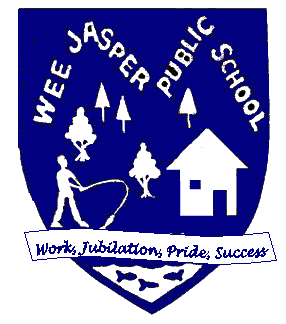 WEEK 1 TERM 2      2014COMING EVENTSAthletics Carnival Bowning			Friday		2nd 	MayNAPLAN- Language writing	Yr 3 & 5	Tuesday		13th	MayNAPLAN-Reading 			Yr 3 & 5	Wednesday		14th	MayNAPLAN-Numeracy			Yr 3 & 5	Thursday		15th	May		District Athletics Carnival			Friday		16th	MaySchool closed enterprise agreement	Friday		16th	MaySchool closed enterprise agreement	Friday		6th	JuneQueen’s Birthday holiday			Monday		9th	JuneTerm end					Friday		27th	JuneTerm 3Staff development day				Monday		14th	JulyStudents return					Tuesday		15th 	JulyDear Parents,Welcome back!Please find attached the event entry forms for the Bowning Carnival.  There are 6 schools attending the carnival this year and all schools are required to enter only three students in the events listed on the sheets.Trials were conducted at school to select the top three athletes in each event.  Due to several ‘holiday injuries’ the fourth placed student now has the opportunity to compete.All students are able to run in their age race.  Please note that there are no finals and the first, second and third placegetters will be determined by time only.To ensure timing is accurate there will be two timekeepers per lane.  Each school is asked to provide two parents to act as timekeepers for the running events.Could you please fill in the attached ‘Timekeeper Volunteer form’?  Hopefully when forms are back I can create a roster so that people are not on the job for too long.It would be greatly appreciated if you could also offer your services at the high jump, long jump and shot-put to assist the teacher in charge.For your information:Seniors:	Lachlan, JasonJuniors:	Oscar, Jay, Louis, Jacob, Lane, Luke, Abbey, JessJuveniles:	Max, Maxwell, KalebPlease note that children who are not competing in the field events will participate in ball games and novelty events.PS.  I have attached all correspondence from Bown ing for your perusal.The District Athletics Carnival will be held in Yass on Friday 16th May.  Our students who have achieved success will be invited to attend.  Although our school is closed on the day Trish Wilkinson would be there to represent the school and organise and ensure students attend their events.   More information to come after the small schools carnival.Pick up of students.Although a little car park this area presents the greatest risk of serious injury at the school. To minimise the risk of a tragic event, students are to remain behind the gate until their parents arrive.  Students are to go straight to their transport following the fence line. Please ensure there is no runnng around the vehicles or students walking behind vehicles. If you have organised someone else to pick up your child/ren please advise the school on the day.AbsencesAll absences are to be reported on the day either by email – weejasper-p.school@det.nsw.edu.auor by phone. If your child is absent for more than 2 days a doctors certificate is required.If your child is going on extended leave for 5 days or more and exemption form needs to be completed.Voluntary contributionsVoluntary contributions for 2014 are $100 per child  for our excursion fund, (please note that no excursion costs are charged to parents throughout the year), $60.00 per child for text books and $20/child (new students only) for headphones.  These monies are to be paid to Suzanne and can be paid off in installments over the year.BookclubAttached please find Issue 2 of Bookclub for the year.  If you wish to purchase books please return the forms to school by 12th May  The payment options  are cash to the school or cheque made out to Scholastics, or payment on line and receipt number brought to the school when order is placed.RegardsMark.